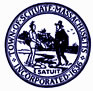 AGENDAMEETING OF THE SCITUATE BOARD OF HEALTHWEDNESDAY, OCTOBER 14, 2015SELECTMAN’S CHAMBERS-TOWN HALL6:00PM6:00	MEETING CALLED TO ORDER/ACCEPTANCE OF AGENDADiscuss/Vote: Nitsch Engineering, Scituate Public Safety Building-Septic System Variance HearingDiscuss: Increased Housing Violations and Landlord/Occupant Disputes Associated with the State Sanitary CodeOTHER BUSINESSAdministrative, Invoice ApprovalsAdministrative, Meeting Minute ApprovalsADJOURNMENT